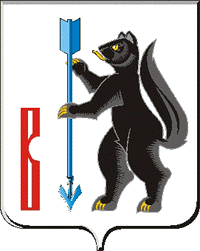 АДМИНИСТРАЦИЯГОРОДСКОГО ОКРУГА ВЕРХОТУРСКИЙР А С П О Р Я Ж Е Н И Еот 11.08.2023г. № 225г. ВерхотурьеО проведении летней спартакиады среди команд селгородского округа Верхотурский в 2023 году	В связи с проведением 19 августа 2023 года летней спартакиады среди сел городского округа Верхотурский, руководствуясь Уставом городского округа Верхотурский:1.Утвердить положение «О проведении летней спартакиады среди команд сел городского округа Верхотурский в 2023 году» (прилагается).2.Муниципальному бюджетному спортивно-оздоровительному учреждению «Спортивный клуб «Олимп» (Жиряков П.В.) организовать и провести 19 августа 2023 года спортивные мероприятия в соответствии с положением «О проведении летней сельской спартакиады среди сел городского округа Верхотурский в 2023 году» в селе Красногорское.3.Директору МКОУ «Красногорская СОШ» Балышевой Д.А. подготовить площадку для проведения спортивных мероприятий.4.Территориальным управлениям Администрации городского округа Верхотурский обеспечить участие и доставку команд до места проведения спортивного мероприятия.5.Рекомендовать ГАУЗ СО «ЦРБ Верхотурского района» (Полтавский С.Н.) обеспечить дежурство участкового фельдшера во время проведения спортивных мероприятий.6.Опубликовать настоящее распоряжение в информационном бюллетене «Верхотурская неделя» и разместить на официальном сайте городского округа Верхотурский.7.Контроль исполнения настоящего распоряжения возложить на заместителя главы Администрации городского округа Верхотурский по социальным вопросам Бердникову Н.Ю.Глава городского округа Верхотурский 	                                                 А.Г. ЛихановУтвержденораспоряжением Администрациигородского округа Верхотурскийот 11.08.2023г. № 225«О проведении летней спартакиады среди команд сел городского округа Верхотурский в 2023 году»Положениео проведении летней спартакиады среди команд сел городского округа Верхотурскийв 2023 году1.Цели и задачиПопуляризация здорового образа жизни, как средство сохранения и укрепления здоровья.Привлечение жителей сел городского округа Верхотурский к регулярным занятиям физической культурой и спортом.Укрепление дружественных связей между командами сел городского округа Верхотурский.Выявление сильнейших в личном и командных зачетах.2.Руководство проведением соревнованийОбщее руководство и судейство соревнований осуществляет МБСОУ «СК «Олимп» городского округа Верхотурский. Главный судья соревнований – Александр Александрович Надточий.3.УчастникиСостав команды 10 человек (7 мужчин и 3 женщины), все участники не младше 16 лет.4.Обеспечение безопасности участников и зрителейУсловия страхования от несчастных случаев, жизни и здоровья участников возлагается на командирующие организации, чьи интересы представляют спортсмены на данных соревнованиях.Главный судья – является ответственным за соблюдением норм и правил безопасности при проведении соревнований.Ответственность за здоровье и сохранность жизни участников возлагается на самих участников.5.Расходы по соревнованиямПроезд за счет командирующих организаций. Организация, проведение и награждение за счет средств, предусмотренных в бюджете городского округа Верхотурский на проведение спортивных и спортивно-массовых мероприятий.6.Порядок проведенияСпартакиада проходит по 6 видам программы:1.Стрельба из пневматической винтовки.Состав команды 4 человека (2 мужчины и 2 женщины). Зачет по 3 лучшим результатам. Дистанция 10 метров. Количество пробных выстрелов – 3, зачетных – 5, время на стрельбу – 7 минут.При равенстве суммы мест у 2-х и более команд, преимущество получает команда, имеющая участника с лучшим личным результатом (мишень № 8).2.Подтягивание и отжимание.Состав команды 3 человека (2мужчины – подтягивания, 1 женщина – отжимания). Подтягивания выполняются из положения виса на выпрямленных руках в течение 3-х минут. При равенстве суммы мест у 2-х и более команд, преимущество получает команда, имеющая участника с лучшим личным результатом.3.Рывок гири.Состав команды 2 человека (мужчины). Упражнение выполняется в течение 3-х минут. Гиря 16 кг. При равенстве суммы мест у 2-х и более команд, преимущество получает команда, имеющая участника с лучшим личным результатом.4.Волейбол.Состав команды 6 человек (может быть смешанным). Все игры проводятся из 3-х партий по 10 минут. Система проведения соревнования и количество очков в партии определяется во время жеребьевки на заседании судейской в зависимости от количества команд. За победу в игре начисляется 2 очка, за поражение – 1. При равенстве очков у двух или нескольких команд преимущество получают команды имеющее лучшее соотношение по партиям во всех встречах.5.Мини-футбол.Состав команды 5 человек+2 запасных (может быть смешанным). Игры проводятся по упрощенным правилам мини-футбола в два тайма по 10 минут («грязного» времени). Система проведения соревнования определяется во время жеребьевки на заседании судейской в зависимости от поданных заявок и приехавших команд.6.Перетягивание каната.Состав команды 4 человека (2 мужчины + 2 женщины). Данный вид испытания проводится без учета командного зачета, по желанию. 7.Время и место проведения:Соревнования проводятся 19 августа 2023 года в с. Красногорское, на территории школы МКОУ «Красногорская СОШ». Начало соревнований 12:00 часов.Регистрация команд, заседание судейской коллегии, жеребьевка в 11:30 часов.8.НаграждениеКоманда, занявшая 1 место, награждается грамотой и медалями, ценным призом. Команды, занявшие 2,3 места, награждаются грамотами, медалями, призами.Грамотами награждаются участники за личное первенство в стрельбе из винтовки, подтягивании и отжимании, рывке гири, метании гири, победители получают призы.Все команды награждаются памятными подарками.9.ЗаявкиПодтверждение участия команды в соревнованиях принимаются не позднее, чем за 3 дня до соревнований.Настоящее положение является официальным вызовом на соревнования.Муниципальное бюджетное спортивное оздоровительное учреждение «Спортивный клуб «Олимп»: 8 9028799107, sk_olimp1@mail.ru.ОБРАЗЕЦ ЗАЯВКИОт команды ________________________________  на участие в летней сельской спартакиаде 
                                   (села, деревни)городского округа Верхотурский. К соревнования допущено _______человек.Специалист (инспектор)территориального управления                    ___________          ____________________                                                                           подпись                расшифровка подписипечать№ п/пФамилия, имя отчество (полностью)Дата, месяц, год рождения.Место работы (учебы)Должность.Допуск врача.